OUR SPACES                                                                                   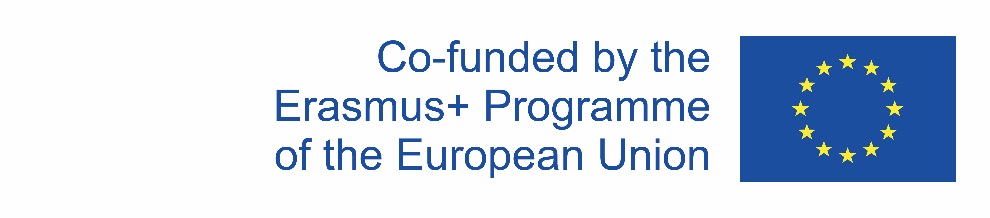 AGENDAMONDAY, November 4th TUESDAY, November 5th WEDNESDAY, November 6th THURSDAY, November 7th FRIDAY, November 8thSATURDAY, November 9th Phone numbers:Ülle-Ly +372 53495779Kadri + 372 5252720TimeActivityNotes13:05-17:2017:00Arrivals, preparatory activitiesBus leaves the school for the airport 13:05 German team at the airport, 15:30 Finnish team at the port – to town/school17:20 Swedish, Latvian and Polish teams at the airport17:40-17:.....Bus leaves for Nelijärve, depends on the flightEverybody on the bus! Yes!19:30-....Light supper/ dinnerfinding one's roomhaving a look around the venue20:30 - ...Introduction to the workshop week. 5-10minIntroduction of the project and topic 5-10min+Getting-to-know activities minTeachers: Kadri and Ülle-LyBirgitEach school brings a getting-to-know activity /icebreaker – max 10 minutes eachChoosing the project logo (uploaded images on Twinspace)21:45-...Teachers’ meetingJust after the students’ event22:30BedtimeTimeActivityNotes8:00BreakfastTake a bottle of water, fruit and a snack prepared with you to town9:00Bus leaves for TallinnBe ready at 8:50, take smartphones, other devices with you for taking pictures, making notes, recording. Be ready for ANY weather!10:15-11:50Tallinn City CouncilMeeting smb from TCC: Public spaces in TallinnNB! 20min walk to the Youth Centre opposite the school building! Enjoy!12:20-13:1020min5min20minWorkshop 1: How do you use public spaces? (three items allowed) Mentimeter word cloud for the whole group (size 36): 20 minStudents choose the public space they are going to work on – 2 students from one country per one public space 5 minThe students (size 6) plan the excursion to their space. They formulate a specific research question. The groups of six divide the tasks between themselves: It would be advisable a) to observe how people currently use the space so that they can later analyse this behaviour in order to suggest how this could or should change or be taken into consideration when developing a new concept. b) They should also record the current equipment, design etc. This can be done by taking photos with their phones or iPads.at Youth Centre: (shoes off)– Maja?                                                                                      Groups of 12 are formedTwo groups of 6 students are formed within the space group, electing the group manager and diving the tasksTeachers: Space A  - Sabina, Katarzyna, Barbara SpaceB – Maja, Christian, Anna-Tytti Space C -  Sandra, Liva, Mari                                  NB! We have to move really fast 5-10 min to school canteen13:20-13:45Lunch at Tallinn School No 21CLOTHES AND BAGS SHOULD BE LEFT ???? in the assembly hall ( we’ll see where)14:00-14:30Short school tour or a quick look around the buildingStudent guides 14:3014:30-17:00Bus leavesWorkshop 2:- going to 3 public spacesThere are two general tasks for the excursion, namely observation of people and taking photos. For both of these tasks we have method sheets. The groups can decide how many students should do which of the two options (probably 3-3 or 2-4).All the groups move together, so they  can have an overview of all the spacesEach space needs 30 min at leastBus takes us to all three public spaces to look around, take pictures, take notes.Students are given method cards  - BarbaraLinnahall: 14:45-15:15Telliskivi Loomelinnak: 15:30-16:10Tammsaare Park: 16:20 – 16:50                                                                                                10 min walk to the bus17:00Bus to Nelijärve18:30Dinner19:30-20:30Workshop 3: favourite public spaces: What do they offer? 30 + 30 minThe space groups (group size: 12) cluster the images from the pre-workshop activity. 30 minThe three groups (size 12) present their results to the two other groups and the whole group can learn about public spaces and discuss important aspects (e.g. functions, design, location etc.). If necessary, the teachers can give additional input. 30 minSpace groups gather.We suggest printing out the photos and the students can cluster them on a pin board. Thus, the students can discuss which elements make a public space attractive The whole group (size 36) gathers: Teachers: Space A  - Sabina, Katarzyna, Barbara SpaceB – Maja, Christian, Anna-Tytti Space C -  Sandra, Liva, MariFree time20:30-...Teachers’ meetingHappy birthday to Ülle-Ly!22.30BedtimeTimeActivityNotes8:00Breakfast 9:00-10:3030 min60 minWorkshop 4The analysis of the data, images, notes in the project group (size 6). The groups discuss first ideas for a concept.The concept is developed in detailSize 6Teachers: Space A  - Sabina, Katarzyna, Barbara SpaceB – Maja, Christian, Anna-Tytti Space C -  Sandra, Liva, MariPoints for discussion are e.g. a) costs for purchase, b) furniture, c) building material, d) signs, e) information campaigns etc., f) rules of conduct, g) sustainability (e.g. pollution – waste, noise), h) lighting, i) safety, j) accessibility10:30-10:45Coffee/tea break, snacks10:45-12.15Workshop 5: The presentation of the concept is developed (e.g. poster, videoclip, keynote/PowerPoint presentation, model etc.)Size 6, all the teachersLet the teachers know what you have decided to create and need for your presentation (in case we don’t have the materials/ items ready at the hostel, we could get/buy them in Tallinn)12:15-13:00Free timeSome activity?13:00LunchTake a bottle of water, fruit and a snack prepared with you to town13:30Bus leaves for Tallinn14:45-16:00Workshop 6: Visiting the public spaces againA second trip to the space takes place and the students plan which tasks they need to do while there. The bus takes the space groups to their destinations one by one and/ or picks them up  a) at 16:00-16:10, to take the groups to school, meeting the art teacher at school b) at 16:50-17:00 to leave for the hostel (space groups 12, small groups size 6)It’s your last chance to videorecord or take a picture on the spot16:30-17:00 Meeting the art/design teacher at school???17:00Bus leaves for NelijärveOn the bus the groups could sit close/together if they need to discuss18:30DinnerFree time20:00-21:30Evening of cultural exchange –The contribution should exemplify an aspect of what the students regard as typical of their country or region.21:30-...Teachers’ meetingJust after the students’ event22:30BedtimeTimeActivityNotes 8:00Breakfast9.00-10.15Workshop 7:The presentation of the concept is developed (e.g. poster, film,keynote/PowerPoint presentation, model etc.)Size 65-6 minutes per presentationMaking films, posters, newsletters, models etc10:15-10:30Short coffee break10:30-11:15Workshop 8:The presentation is rehearsedSize 65-6 minutes per presentationMaking films, posters etc11:15-13:00Photo hunthttps://www.360.ee/en/teambuilding/fun/photo-hunt-2Team work, physical activity Students form 6 groups : one student from each country per group13:00Lunch13:45-14:30Photo hunt – watching the pictures15:00-16.15Workshop 9The presentation is rehearsedSize 65-6 minutes per presentationMaking films, posters, newsletters, models etc16:15Coffee/ tea break16:30-18:00Workshop 10The presentation is rehearsedSize 65-6 minutes per presentationPresenting your films, posters, newsletters, models etc18:30Dinner20:00Dress rehearsal5-6 min per presentation of the concept per group, total time 30-36 min21:30Teachers’ meetingJust after the rehearsal22:30BedtimeTimeActivityNotes8:00BreakfastTake a bottle of water, fruit and a snack prepared with you to town10:30Bus leaves for TallinnTake everything you need for the presentation with you12:00-12:45Presentation of the project at schoolIntroduction (Kadri 5 min, Birgit 5 min)Each group 5-6 minMax 45 min13:15Lunch at school14:00-17:00City Centre Tour – 3 more public spaces 60-90 minFree time in townEst students or teachers take the groups to town: a) The Rotermann Quarterb) Town Hall Square c) Freedom Square 17:00Bus leaves for NelijärveNear Vene Kultuurikeskus= Russian Cultural Centre  (where on previous days)18.30Dinner20:00Final evening, certificates + snacksEach country prepares some activity/game for the night. 21:30Teachers’ meeting22:30BedtimeTimeActivityNotes6:00The German and Latvian ?? groups have to leave, packed breakfastRooms must be cleaned and luggage must be cleared out.Departures: Germany 9:20 / airport 7:20               Latvia 9:30 bus station??8:00Breakfast9:00evaluationstudents and teachers evaluate the workshop week10:00Bus leaves for TallinnRooms must be cleaned and luggage must be cleared out.Departures: Sweden 13:45/ airport 11:45     Finland 13:30/ harbour 12:30        Poland 18:00/ airport 16:00